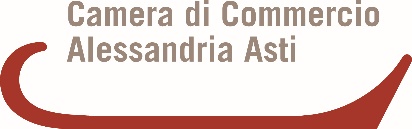 DOMANDA DI RIMBORSO DIRITTO ANNUALE	Camera di Commercio I.A.A. Alessandria - Asti Via Vochieri, 515121 ALESSANDRIAPEC: info@pec.aa.camcom.it II sottoscritto ____________________________ nato il _____________ a ____________________ (____) Codice Fiscale I__I__I__I__I__I__I__I__I__I__I__I__I__I__I__I__I in qualità di _______________________dell'impresa _____________________________ iscritta nel Registro delle Imprese di __________________con Codice Fiscale I__I__I__I__I__I__I__I__I__I__I__I__I__I__I__I__I   n. REA ______________________avente sede in _____________________________ via __________________________________ n. _____ telefono _____________________ fax ____________________ email ______________________________ CHIEDE IL RIMBORSO DEL DIRITTO ANNUALE VERSATO ERRONEAMENTE PER L'IMPORTO DI € __________per il pagamento effettuato: □ con PAGOPA □ con modello F24 □ allo sportello (anche telematico)□ relativamente alla SEDE ________________ □ relativamente all' U.L. n. _______ anno _____________CONTO CORRENTE BANCARIO PRESSO CUI EFFETTUARE L'ACCREDITO CODICE IBAN  I__I__I__I__I__I__I__I__I__I__I__I__I__I__I__I__I__I__I__I__I__I__I__I__I__I__I__I (II conto corrente deve essere intestato alla società o, nel caso di ditta individuale, al titolare dell’impresa) INTESTATO A ___________________________________________________________________________________IL SOTTOSCRITTO DICHIARA ALTRESI’ DI NON AVER RICHIESTO E DI NON RICHIEDERE IL RIMBORSO DEL SUDDETTO IMPORTO TRAMITE COMPENSAZIONE IN F 24Allega copia del versamento e rimane in attesa di ricevere il suddetto importo.Data ________________	Firma titolare o legale rappresentante ______________________________ SPAZIO RISERVATO ALL’UFFICIO_________________________________________________Dall’esame degli atti in possesso di questo Ufficio, è emerso che il versamento di cui all’unita documentazione non è dovuto all’Ente in quanto______________________________________________________________________________________________________________________________________e pertanto l’importo di €___________________________________ deve essere restituito al richiedente.Data______________ L’incaricato _____________________      Il Responsabile di Procedimento__________________________INFORMATIVA AI SENSI DEL REGOLAMENTO (UE) 2016/679 IN MATERIA DI TRATTAMENTO DEI DATI PERSONALICon riferimento ai dati personali conferiti nell’ambito dei procedimenti per il rimborso di diritti camerali si informa che: Titolare del trattamento dei dati: Camera di commercio di Alessandria-Asti nella persona del Segretario Generale. Sede: via Vochieri, 58 – 15121 Alessandria - Tel: 01313131. Sede operativa: Piazza Medici 8 14100 Asti, tel. 0141 535211 PEC: info@pec.aa.camcom.it . Contatti del Responsabile della Protezione dei Dati Personali (RPD): rpd2@pie.camcom.it Base giuridica del trattamento: L.580/93 e s.m.i. Responsabile esterno per i trattamenti informatizzati: Infocamere scpa. Finalità del trattamento: i dati personali acquisiti sono trattati esclusivamente ai fini della gestione del procedimento per il rimborso di diritti camerali. Conferimento dei dati: il conferimento dei dati richiesti con la presente modulistica ha natura obbligatoria e la loro mancanza comporta l’impossibilità di amministrare il procedimento per il rimborso di diritti camerali da parte della Camera di commercio di Alessandria-Asti. Modalità del trattamento: i dati acquisiti possono essere trattati in forma elettronica e cartacea, mediante forme di archiviazione informatizzata e cartacea, nonché con processi automatizzati, esclusivamente dal personale e da collaboratori dell’Ente Camerale autorizzati e debitamente istruiti o dai soggetti, persone fisiche o giuridiche, espressamente nominati come responsabili del trattamento.Comunicazione e diffusione: i dati personali acquisiti potranno essere comunicati ad altri soggetti per finalità strettamente connesse all’adempimento degli obblighi di legge, contabili e fiscali, ivi inclusi quelli relativi alla verifica dei requisiti richiesti per l’ammissione e l’adempimento degli obblighi di trasparenza ai sensi del D.lgs. 14 marzo 2013, n° 33. Inoltre tali dati potranno essere diffusi, esclusivamente in forma anonima, con finalità statistica e/o di studio.Durata del trattamento: i dati forniti sono trattati per il periodo strettamente necessario al conseguimento delle finalità perseguite. I dati personali raccolti sono destinati ad essere conservati in conformità alle vigenti norme sulla conservazione della documentazione amministrativa. Il periodo di conservazione è di 10 anni dalla conclusione del procedimento.  Diritti dell’interessato: all’interessato è garantito l’esercizio dei diritti di cui agli artt. 15 e ss del REG (UE) 2016/679 ed in particolare, nei casi previsti, l'accesso ai dati personali e la rettifica o la cancellazione degli stessi, la limitazione del trattamento che li riguarda o l’opposizione al trattamento. Per l’esercizio di tali diritti è possibile rivolgersi al Titolare del trattamento. L’interessato potrà esercitare il diritto di accesso ai propri dati personali nonché i diritti di rettifica, di eventuale cancellazione e limitazione, nonché di opposizione al loro trattamento rivolgendosi ai dati di contatto del responsabile protezione dati personali sopra indicati. Gli interessati, ricorrendone i presupposti, hanno, altresì, il diritto di proporre reclamo al Garante quale autorità di controllo secondo le procedure previste.